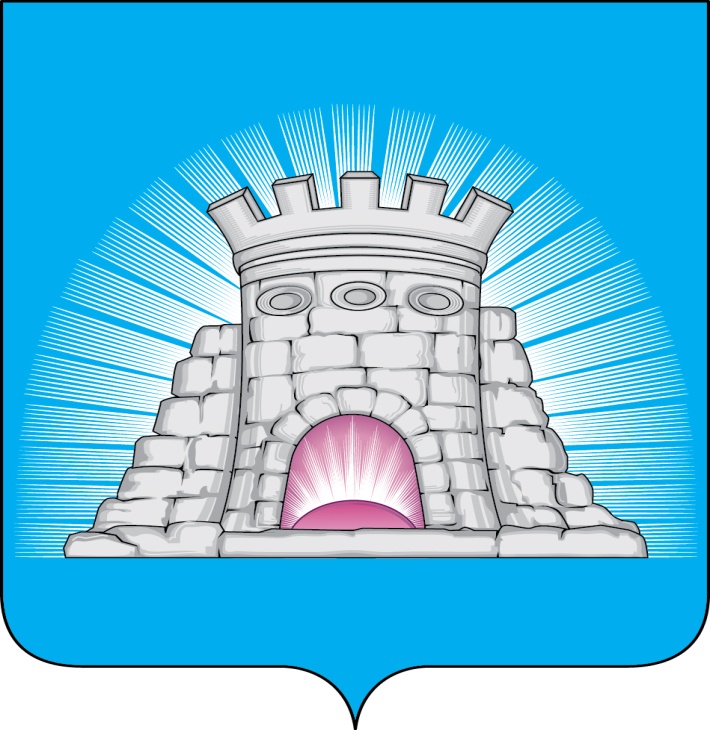                           П О С Т А Н О В Л Е Н И Е02.12.2022  №  2151/12г. ЗарайскО внесении изменений в муниципальную программу «Цифровое муниципальное образование» городского округа Зарайск Московской области, утвержденную постановлением главы городского округа Зарайск от 18.11.2019 № 1985/11 В соответствии с Порядком разработки и реализации муниципальных программ городского округа Зарайск Московской области, утвержденным постановлением главы городского округа Зарайск от 17.08.2021 № 1290/8,П О С Т А Н О В Л Я Ю:1. Внести в муниципальную программу городского округа Зарайск «Цифровое муниципальное образование» на срок 2020-2024 годы (далее – Программа), утвержденную постановлением главы городского округа Зарайск от 18.11.2019                   № 1985/11, следующие изменения:- Планируемые результаты реализации муниципальной программы «Цифровое муниципальное образование» (приложение 1 к Программе) изложить в новой редакции (прилагается).2. Службе по взаимодействию со СМИ администрации городского округа Зарайск Московской области опубликовать настоящее постановление на официальном сайте администрации городского округа Зарайск Московской области.Глава городского округа В.А. ПетрущенкоВерноНачальник службы делопроизводства 		    Л.Б. Ивлева 02.12.2022													010160Послано: в дело, Глухих И.Е., Москалеву С.В., ФУ, ОЭ и И, службе ИКТ, КСП, юр.отделу, СВ со СМИ, прокуратуре.   Е.М. Хромова8 496 66 2-55-36																Приложение 																к постановлению главы 																городского округа Зарайск 																от 02.12.2022 № 2151/12 																																	Приложение 1 к ПрограммеПланируемые результаты реализации муниципальной программы  «Цифровое муниципальное образование» №п/пПланируемые результаты реализации муниципальной программыПланируемые результаты реализации муниципальной программыТип показателяЕдиница измеренияЕдиница измеренияБазовое значение на начало реализации подпрограммыПланируемое значение по годам реализацииПланируемое значение по годам реализацииПланируемое значение по годам реализацииПланируемое значение по годам реализацииПланируемое значение по годам реализацииПланируемое значение по годам реализацииНомер основного мероприятия в перечне мероприятий подпрограммы№п/пПланируемые результаты реализации муниципальной программыПланируемые результаты реализации муниципальной программыТип показателяЕдиница измеренияЕдиница измеренияБазовое значение на начало реализации подпрограммы2020 год2021 год2021 год2022 год2023 год2024 годНомер основного мероприятия в перечне мероприятий подпрограммы12234456778910111Подпрограмма 1 «Снижение административных барьеров, повышение качества и доступности предоставления государственных и муниципальных услуг,  в том числе на базе многофункциональных центров предоставления государственных и муниципальных услуг, а также услуг почтовой связи»Подпрограмма 1 «Снижение административных барьеров, повышение качества и доступности предоставления государственных и муниципальных услуг,  в том числе на базе многофункциональных центров предоставления государственных и муниципальных услуг, а также услуг почтовой связи»Подпрограмма 1 «Снижение административных барьеров, повышение качества и доступности предоставления государственных и муниципальных услуг,  в том числе на базе многофункциональных центров предоставления государственных и муниципальных услуг, а также услуг почтовой связи»Подпрограмма 1 «Снижение административных барьеров, повышение качества и доступности предоставления государственных и муниципальных услуг,  в том числе на базе многофункциональных центров предоставления государственных и муниципальных услуг, а также услуг почтовой связи»Подпрограмма 1 «Снижение административных барьеров, повышение качества и доступности предоставления государственных и муниципальных услуг,  в том числе на базе многофункциональных центров предоставления государственных и муниципальных услуг, а также услуг почтовой связи»Подпрограмма 1 «Снижение административных барьеров, повышение качества и доступности предоставления государственных и муниципальных услуг,  в том числе на базе многофункциональных центров предоставления государственных и муниципальных услуг, а также услуг почтовой связи»Подпрограмма 1 «Снижение административных барьеров, повышение качества и доступности предоставления государственных и муниципальных услуг,  в том числе на базе многофункциональных центров предоставления государственных и муниципальных услуг, а также услуг почтовой связи»Подпрограмма 1 «Снижение административных барьеров, повышение качества и доступности предоставления государственных и муниципальных услуг,  в том числе на базе многофункциональных центров предоставления государственных и муниципальных услуг, а также услуг почтовой связи»Подпрограмма 1 «Снижение административных барьеров, повышение качества и доступности предоставления государственных и муниципальных услуг,  в том числе на базе многофункциональных центров предоставления государственных и муниципальных услуг, а также услуг почтовой связи»Подпрограмма 1 «Снижение административных барьеров, повышение качества и доступности предоставления государственных и муниципальных услуг,  в том числе на базе многофункциональных центров предоставления государственных и муниципальных услуг, а также услуг почтовой связи»Подпрограмма 1 «Снижение административных барьеров, повышение качества и доступности предоставления государственных и муниципальных услуг,  в том числе на базе многофункциональных центров предоставления государственных и муниципальных услуг, а также услуг почтовой связи»Подпрограмма 1 «Снижение административных барьеров, повышение качества и доступности предоставления государственных и муниципальных услуг,  в том числе на базе многофункциональных центров предоставления государственных и муниципальных услуг, а также услуг почтовой связи»х1.Целевой показатель 1. Доля граждан, имеющих доступ к получению государственных и муниципальных услуг по принципу «одного окна» по месту пребывания, в том числе в МФЦЦелевой показатель 1. Доля граждан, имеющих доступ к получению государственных и муниципальных услуг по принципу «одного окна» по месту пребывания, в том числе в МФЦУказпроцент100100100100100100100100Основное мероприятие 03. Совершенствование системы предоставления государственных и муниципальных услуг по принципу одного окна в многофункциональных центрах предоставления государственных и муниципальных услуг2.Целевой показатель 2. Уровень удовлетворенности граждан качеством предоставления государственных и муниципальных услугЦелевой показатель 2. Уровень удовлетворенности граждан качеством предоставления государственных и муниципальных услугУказпроцент97,497,494,697,497,497,497,497,4Основное мероприятие 01. Реализация общесистемных мер по повышению качества и доступности государственных и муниципальных услуг в Московской области;Основное мероприятие 02. Организация деятельности многофункциональных центров предоставления государственных и муниципальных услуг3.Целевой показатель 3. Среднее время ожидания в очереди  для получения государственных (муниципальных) услугЦелевой показатель 3. Среднее время ожидания в очереди  для получения государственных (муниципальных) услугУказминута3,63,611,53,63,63,63,63,6Основное мероприятие 02. Организация деятельности многофункциональных центров предоставления государственных и муниципальных услуг4.Целевой показатель 4. Доля заявителей МФЦ, ожидающих в очереди более 11 минутЦелевой показатель 4. Доля заявителей МФЦ, ожидающих в очереди более 11 минутПриоритетныйпроцент---00000Основное мероприятие 02. Организация деятельности многофункциональных центров предоставления государственных и муниципальных услуг5.Целевой показатель 5. Выполнение требований комфортности и доступности МФЦ  Целевой показатель 5. Выполнение требований комфортности и доступности МФЦ  Приоритетныйпроцент95,395,3100100100100100100Основное мероприятие 02. Организация деятельности многофункциональных центров предоставления государственных и муниципальных услуг2Подпрограмма 2 «Развитие информационной и технологической инфраструктуры экосистемы цифровой экономики муниципального образования Московской области»Подпрограмма 2 «Развитие информационной и технологической инфраструктуры экосистемы цифровой экономики муниципального образования Московской области»Подпрограмма 2 «Развитие информационной и технологической инфраструктуры экосистемы цифровой экономики муниципального образования Московской области»Подпрограмма 2 «Развитие информационной и технологической инфраструктуры экосистемы цифровой экономики муниципального образования Московской области»Подпрограмма 2 «Развитие информационной и технологической инфраструктуры экосистемы цифровой экономики муниципального образования Московской области»Подпрограмма 2 «Развитие информационной и технологической инфраструктуры экосистемы цифровой экономики муниципального образования Московской области»Подпрограмма 2 «Развитие информационной и технологической инфраструктуры экосистемы цифровой экономики муниципального образования Московской области»Подпрограмма 2 «Развитие информационной и технологической инфраструктуры экосистемы цифровой экономики муниципального образования Московской области»Подпрограмма 2 «Развитие информационной и технологической инфраструктуры экосистемы цифровой экономики муниципального образования Московской области»Подпрограмма 2 «Развитие информационной и технологической инфраструктуры экосистемы цифровой экономики муниципального образования Московской области»Подпрограмма 2 «Развитие информационной и технологической инфраструктуры экосистемы цифровой экономики муниципального образования Московской области»Подпрограмма 2 «Развитие информационной и технологической инфраструктуры экосистемы цифровой экономики муниципального образования Московской области»хЦелевой показатель 1. Доля рабочих мест, обеспеченных необходимым компьютерным оборудованием и услугами связи в соответствии с требованиями нормативных правовых актов Московской областиПриоритетный, отраслевой показательПриоритетный, отраслевой показательпроцент100100100100100100100100Основное мероприятие 01. Информационная инфраструктураЦелевой показатель 2. Стоимостная доля закупаемого и (или) арендуемого ОМСУ муниципального образования Московской области отечественного программного обеспеченияПриоритетный показатель, региональный проект "Цифровое государственное управление"Приоритетный показатель, региональный проект "Цифровое государственное управление"процент----7575--Основное мероприятие 03. Цифровое государственное управлениеЦелевой показатель 3. Увеличение доли защищенных по требованиям безопасности информации информационных систем, используемых ОМСУ муниципального образования Московской области, в соответствии с категорией обрабатываемой информации, а также персональных компьютеров, используемых на рабочих местах работников, обеспеченных антивирусным программным обеспечением с регулярным обновлением соответствующих базПриоритетный, отраслевой показательПриоритетный, отраслевой показательпроцент1001009797100100100100Основное мероприятие 02. Информационная безопасностьЦелевой показатель 4. Доля работников ОМСУ муниципального образования Московской области, обеспеченных средствами электронной подписи в соответствии с установленными требованиямиПриоритетный, отраслевой показательПриоритетный, отраслевой показательпроцент100100100100100100100100Основное мероприятие 02. Информационная безопасностьЦелевой показатель 5. Доля электронного юридически значимого документооборота в органах местного самоуправления и подведомственных им учреждениях в Московской областиПриоритетный показатель, Указ Президента Российской Федерации от 04.02.2021 № 68, «Цифровая зрелость»Приоритетный показатель, Указ Президента Российской Федерации от 04.02.2021 № 68, «Цифровая зрелость»процент-----100100100Основное мероприятие 03. Цифровое государственное управлениеЦелевой показатель 6. Доля муниципальных (государственных) услуг, предоставленных без нарушения регламентного срока при оказании услуг в электронном виде на региональном портале государственных услугПриоритетный показатель, Указ Президента Российской Федерации от 04.02.2021 № 68, «Цифровая зрелость»Приоритетный показатель, Указ Президента Российской Федерации от 04.02.2021 № 68, «Цифровая зрелость»процент-----989898Основное мероприятие 03. Цифровое государственное управлениеЦелевой показатель 7. Доля обращений за получением муниципальных (государственных) услуг в электронном виде с использованием РПГУ без необходимости личного посещения органов местного самоуправления и МФЦ от общего количества таких услугПриоритетный показатель, региональный проект «Цифровое государственное управление», Соглашение от 16.12.2020 № 071-2019-D6001-50/2Приоритетный показатель, региональный проект «Цифровое государственное управление», Соглашение от 16.12.2020 № 071-2019-D6001-50/2процент-----95,595,695,7Основное мероприятие 03. Цифровое государственное управлениеЦелевой показатель 8. Повторные обращения – Доля обращений, поступивших на портал «Добродел», по которым поступили повторные обращенияПриоритетный показатель, Рейтинг-45Приоритетный показатель, Рейтинг-45процент30,4830,48303030303030Основное мероприятие 03. Цифровое государственное управлениеЦелевой показатель 9. Отложенные решения – Доля отложенных решений от числа ответов, предоставленных на портале «Добродел» (два и более раз)Приоритетный показатель, Рейтинг-45Приоритетный показатель, Рейтинг-45процент21,7621,76555555Основное мероприятие 03. Цифровое государственное управлениеЦелевой показатель 10. Ответь вовремя – Доля жалоб, поступивших на портал «Добродел», по которым нарушен срок подготовки ответаПриоритетный показатель, Рейтинг-45Приоритетный показатель, Рейтинг-45процент0,190,19555555Основное мероприятие 03. Цифровое государственное управлениеЦелевой показатель 11. Доля многоквартирных домов, имеющих возможность пользоваться услугами проводного и мобильного доступа в информационно-телекоммуникационную сеть Интернет на скорости не менее 1 Мбит/с, предоставляемыми не менее чем 2 операторами связиПриоритетный, отраслевой показательПриоритетный, отраслевой показательпроцент83,683,6878787,287,287,487,5Основное мероприятие 01. Информационная инфраструктураЦелевой показатель 12. Доля муниципальных учреждений культуры, обеспеченных доступом в информационно-телекоммуникационную сеть Интернет на скорости:для учреждений культуры, расположенных в городских населенных пунктах, – не менее 50 Мбит/с;для учреждений культуры, расположенных в сельских населенных пунктах, – не менее 10 Мбит/сПриоритетный, отраслевой показательПриоритетный, отраслевой показательпроцент8585100100100100100100Основное мероприятие 04. Цифровая культураЦелевой показатель 13. Образовательные организации оснащены (обновили) компьютерным, мультимедийным, презентационным оборудованием и программным обеспечением в рамках эксперимента по модернизации начального общего, основного общего и среднего общего образованияПриоритетный показатель, региональный проект «Цифровая образовательная среда», СубсидияПриоритетный показатель, региональный проект «Цифровая образовательная среда», Субсидияпроцент----45,4583,3383,3383,33Основное мероприятие E4. Федеральный проект «Цифровая образовательная среда»Целевой показатель 14. Образовательные организации обеспечены материально-технической базой для внедрения цифровой образовательной средыПриоритетный показатель, региональный проект «Цифровая образовательная среда», СубсидияПриоритетный показатель, региональный проект «Цифровая образовательная среда», Субсидияединица11111111Основное мероприятие E4. Федеральный проект «Цифровая образовательная среда»Целевой показатель 15. Доля помещений аппаратных, приведенных в соответствие со стандартом «Цифровая школа» в части ИТ-инфраструктуры государственных и муниципальных общеобразовательных организаций, реализующих программы общего образования, для обеспечения в помещениях безопасного доступа к государственным, муниципальным и иным информационным системам, информационно-телекоммуникационной сети «Интернет» и обеспечения базовой безопасности образовательного процессаПриоритетный показатель, региональный проект «Информационная инфраструктура», СубсидияПриоритетный показатель, региональный проект «Информационная инфраструктура», Субсидияпроцент----0100100100Основное мероприятие D2. Федеральный проект «Информационная инфраструктура»